هو الله - ياران عزيز عبدالبهآء همواره خبر استقامت و…حضرت عبدالبهاءاصلی فارسی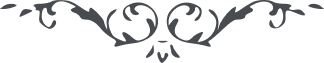 ١٠٩ هو الله ياران عزيز عبدالبهآء همواره خبر استقامت و حسن نيّت و پاکی طينت و آرزوی      خدمت شما به سمع  مشتاقان رسد و سبب  روح  و ريحان  گردد. عالم  هستی      مانند درياست و اين تعيّنات کائنات امواج آن دريا هر چند وجود و شهودی      دارد لکن  حکم معدوم  و مفقود يابد مگر حقائق مقدّسهٔ  نفوس  رحمانيّه،       هر چند آنان نيز تعيّنات وجودند ولی مستفيض از مقام محمود  مستمدّ از ظلّ      ممدود در عالم وجود تحقّق ابدی يابند و تعيّن سرمدی جويند. اين است معنی      کلّ شیءٍ هالک الّا وجهه. لهذا آن نفوس  مبارکه  بايد هر دمی  به آستان      مقدّس  حضرت  مقصود  سجدهٔ  شکرانه نمايند  و به محامد  و نعوت آن ذات      يگانه پردازند  و به موجب  وصايت و نصائح او قيام نمايند تا در جهان      ظلمانی سرج نورانی گردند و در عالم امکانی نجوم لامکانی شوند افق معانی      را انوار رحمانی گردند و گلستان الهی را گل صد برگ خندانی شوند رياض      هدايت  را ازهار حقيقت  گردند و حياض  عنايت را حيتان موهبت شوند به      جميع اقوام و ملل عالم آشنا و بيگانه متّحد و يگانه گردند. يعنی يار مهربان      شوند و دوست  غمخوار گردند نظر به بغض  و عداوت و ظلم و اذيّت  نفوس      ننمايند بلکه‌ توجّه به جمال نورانی در ملکوت رحمانی کنند زيرا آن مه تابان     آفاق امکان را روشن نموده و نسيم جانپرور آن يار مهربان شرق  و غرب را     معطّر کرده دريای موهبتش سواحل هستی را مستغرق نموده و آفتاب  عنايتش     خاور و باختر را روشن  کرده فيض  عموم است  و فضل محيط بر عالم آفرينش. ياران حقيقی  بايد استفاضه ‌از مواهب عمومی الهی نمايند و با جميع من علی     الأرض  در نهايت  عدل  و انصاف  و محبّت و ائتلاف و صدق  و  وفا  روش و     سلوک نمايند. اين دور عظيم جمال ابهی روحی لاحبّائه الفداء دور مواهب است     و کور الطاف روشن است،  گلشن است  و در مجمع  آفاق  شاهد انجمن.      اميدواريم که خلل و فتور و خطا و قصوری  که در ادوار  سابقه  حاصل  گشت     در اين دور عظيم و کور جمال  کريم رخنه ننمايد و ياران در نهايت صدق و     امانت  و حسن  نيّت  خدمت  به سرور خويش نمايند  و متابعت  متبوع  مفخّم     فرمايند وفا چنين اقتضا نمايد صدق و صفا براين مجبور کند ايمان و ايقان     چنين حکم فرمايد و عليکم التّحيّة و الثّناء . ع ع 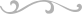 